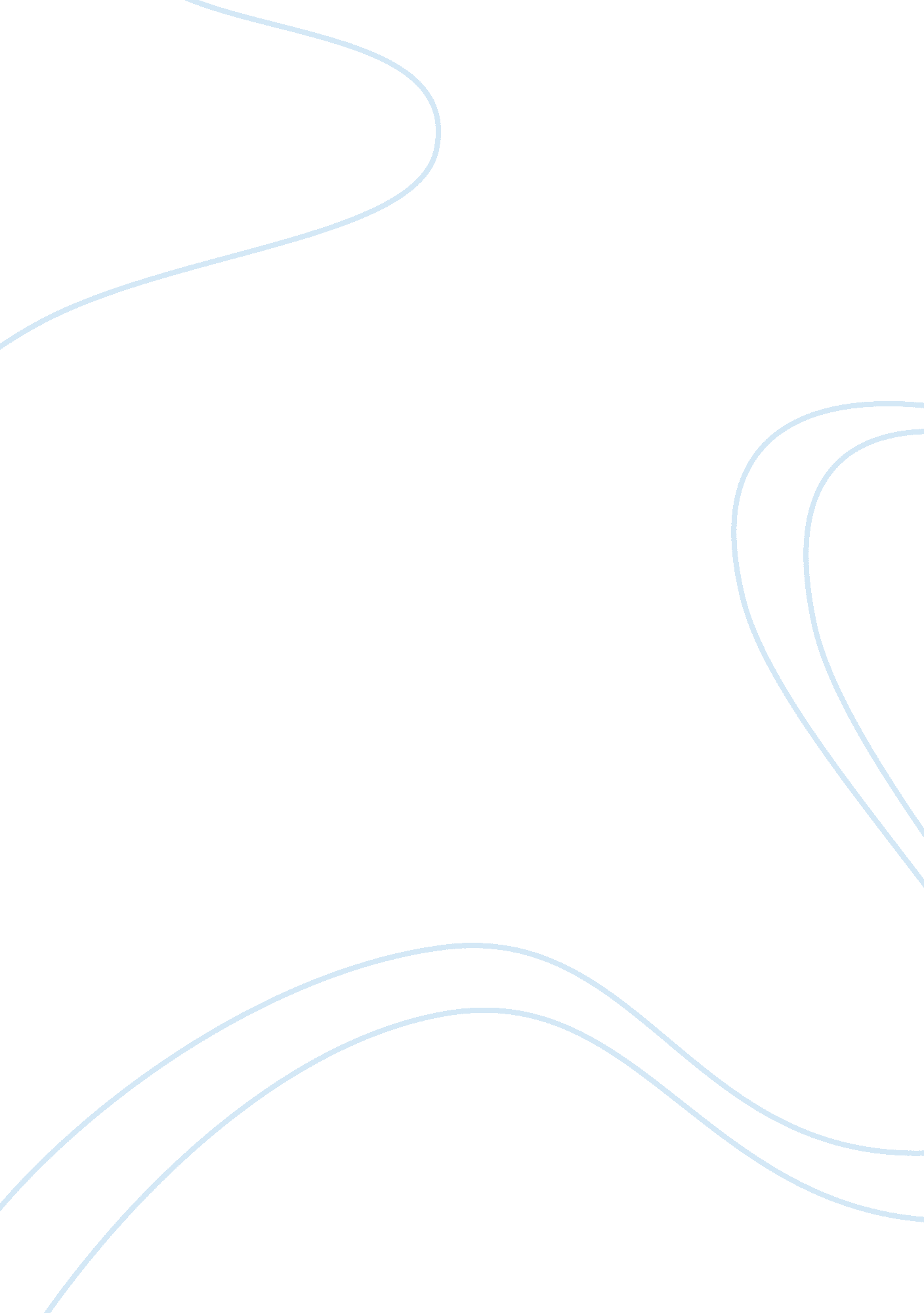 Greek law number 3037Sociology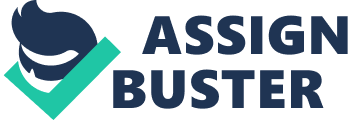 The main legislative function is assigned to the Parliament, which is bound to exercise its powers within the limits of the Constitution, and those set by International Conventions ratified by Greece. The Parliament votes for a Bill (Nomosxedio) to become a Law (Nomos) in three voting sessions: firstly in principle, then per article and then as a whole. Once the bill is passed, it is sent to the President of the Democracy to promulgate and publish it in the National Gazette (Efimerida this Kyberniseos). Thus Greek Law Number 3037, was obviously well thought out. The law is applied to visitors to the country as well in an attempt to prevent illegal gambling. According to a report in the Greek newspaper Kathimerini, Greek police will be responsible for catching offenders, who will face fines of 5, 000 to 75, 000 euros (about $4, 980 to $74, 650) and imprisonment of one to 12 months. " The blanket ban was decided in February after the government admitted it was incapable of distinguishing innocuous video games from illegal gambling machines," the report said. Citizens are protesting the new law stating that it is not fair. Additionally, the financial toll on the gaming industry is tremendous. 

One is compelled to ask, why such a law is enacted when the simple solution is to have government agents trained in gaming. In balancing the interests of the people that laws are enacted to protect, it is readily apparent that this is a saw born out of laziness rather than protection. The next step to protest this law is to take the matter to the European court system which is a long and drawn-out process. 